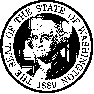 STATE OF DEPARTMENT OF SOCIAL AND HEALTH SERVICESPO Box 9501		Olympia WA 98507-9501Pago Complementario/Directo del Estado Notificación de pago adicional al clienteState Supplementary / Direct Payment Client Overpayment NoticeSTATE OF DEPARTMENT OF SOCIAL AND HEALTH SERVICESPO Box 9501		Olympia WA 98507-9501Pago Complementario/Directo del Estado Notificación de pago adicional al clienteState Supplementary / Direct Payment Client Overpayment NoticeFecha:       Oficina/MS:        Número de Identificación del Cliente DD:      Cliente/Beneficiario SSN:       Fecha de nacimiento del Cliente/Beneficiario:      Código de Servicio:      Número de Autorización P1:      Descripción del Servicio:      	  Nuevo Sobrepago	  Notificación Fechada de Reemplazo del pago adicional:      	RE:  Nombre del Cliente       	A.	 Usted recibió un pago adicional de los Pagos Complementarios/Directos del Estado por el importe de:      	 	desde	     	 hasta      	.  Se adjunta una hoja de cálculo.B.	El pago adicional se originó debido a que:	  El cliente no era elegible financieramente para recibir un pago de SSP de acuerdo con WAC 388-827-0105	  El cliente no necesitaba/no recibió el servicio especificado	  Se autorizó un monto incorrecto	  Se autorizó un pago a la parte incorrecta	  Otro:       		C.	Si tiene preguntas con respecto al importe o al motivo de este pago adicional, por favor comuníquese a la Administración de Discapacidades de Desarrollo (por sus siglas en inglés, “DDA”) en el número indicado abajo:	NOMBRE DEL TRABAJADOR		NÚMERO TELEFÓNICO DEL TRABAJADORPor favor, envíe un cheque por el monto total pagadero a FSA, OFR a la dirección indicada a continuación o haga los arreglos del pago dentro de los siguientes diez (10) días en la:		Financial Services Administration, Office of Financial Recovery		P.O. BOX 9501		Olympia, WA 98507-9501	(360) 664-5700	1-800-562-6114 (Llamada gratuita)	1-800-452-2334 (Intérprete de idioma)	1-800-833-6388 (TTY Servicio de Retrasmisión del Estado de Washington)Si el pago no se realiza:Podemos presentar un embargo contra su propiedad personal y real.DSHS puede cobrar mediante ejecución hipotecaria, retención, incautación y venta o embargo de hasta el 25% de su salario neto.Si no está de acuerdo con alguna de las decisiones en la determinación de este pago adicional, usted puede solicitar una audiencia imparcial dentro de los noventa (90) días siguientes a la recepción de esta carta, por escrito a la Office of Administrative Hearings, PO Box 42489, Olympia WA 98504-2489.FIRMA DEL TRABAJADOR	  Nuevo Sobrepago	  Notificación Fechada de Reemplazo del pago adicional:      	RE:  Nombre del Cliente       	A.	 Usted recibió un pago adicional de los Pagos Complementarios/Directos del Estado por el importe de:      	 	desde	     	 hasta      	.  Se adjunta una hoja de cálculo.B.	El pago adicional se originó debido a que:	  El cliente no era elegible financieramente para recibir un pago de SSP de acuerdo con WAC 388-827-0105	  El cliente no necesitaba/no recibió el servicio especificado	  Se autorizó un monto incorrecto	  Se autorizó un pago a la parte incorrecta	  Otro:       		C.	Si tiene preguntas con respecto al importe o al motivo de este pago adicional, por favor comuníquese a la Administración de Discapacidades de Desarrollo (por sus siglas en inglés, “DDA”) en el número indicado abajo:	NOMBRE DEL TRABAJADOR		NÚMERO TELEFÓNICO DEL TRABAJADORPor favor, envíe un cheque por el monto total pagadero a FSA, OFR a la dirección indicada a continuación o haga los arreglos del pago dentro de los siguientes diez (10) días en la:		Financial Services Administration, Office of Financial Recovery		P.O. BOX 9501		Olympia, WA 98507-9501	(360) 664-5700	1-800-562-6114 (Llamada gratuita)	1-800-452-2334 (Intérprete de idioma)	1-800-833-6388 (TTY Servicio de Retrasmisión del Estado de Washington)Si el pago no se realiza:Podemos presentar un embargo contra su propiedad personal y real.DSHS puede cobrar mediante ejecución hipotecaria, retención, incautación y venta o embargo de hasta el 25% de su salario neto.Si no está de acuerdo con alguna de las decisiones en la determinación de este pago adicional, usted puede solicitar una audiencia imparcial dentro de los noventa (90) días siguientes a la recepción de esta carta, por escrito a la Office of Administrative Hearings, PO Box 42489, Olympia WA 98504-2489.FIRMA DEL TRABAJADOR